A14 Kim, Lee choiUnit 6: Semester breakThis summer my family will go to Montana for two weeks. It will be peak season so my father made reservations last year. We’ll go the first two weeks in August. My father likes to travel light and he likes roughing it: backpacking, hiking, camping, white-water rafting, things like that. My mother is the opposite. She packs for everything. It’s fun to watch them argue when packing. (Mom always wins.) My father is into sightseeing and has every day planned, and, he likes to get souvenirs from every place we go to. Mom’s idea of a good vacation is to sit by the pool and read. She’s always worried about getting ripped off at a tourist trap, so she always haggles with the merchants. (She wins.) We have tentative plans to camp out, but that depends on the weather. I also want to prepare for next semester.  I was totally unprepared for my classes last semester. First, I will not skip any classes. I found that most professors make a lot of their tests from their lectures. So, I’m going to attend every class, and record every lecture with my iPhone. Then, I’ll listen and transcribe each lecture. Then, I can print it out and highlight the main points and specific examples. I’m also going to get the textbooks, and read the introduction and conclusion to each unit. That will give me the what the unit is about, and later if I need details, I can look inside the unit. Second, I realize I just do not have the brain power to work part-time and study. I can make good grades or work, but I cannot do both. I think I can convince my father that, long term, better grades and a better job are more important than the little money I can make by working part time. My father is always telling me to “prioritize” and I’ll give priority to my grades. I have the rest of my life to work, but only four years to learn something that will boost my life into a higher orbit. Well, I’m convinced!  I just have to convince my dad.  And if that doesn’t work, I’ll give my mom my lost-puppy-dog look, and she’ll convince dad. I just wish my puppy dog look worked with my professors. Maybe professors are cat people. (390 words)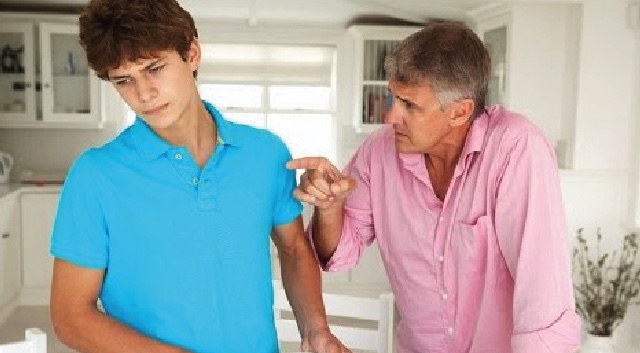 